SOUTH SUFFOLK AGRICULTURAL ASSOCIATION LTDFounded 1888.Incorporated 1998. Limited by Guarantee.Registered in England No. 3685798SOUTH SUFFOLK SHOWSUNDAY 14th MAY 2023LIVESTOCK CLASSRESULTSThe Charles Boardman Challenge CupThe Charles Boardman Challenge Cup, the Association's most prestigious award, is rotated each year betweenCattle, Sheep, and Pigs. This year, it is to be awarded to the most successful exhibit in the Pig Classes.Awarded to MJ Kiddy & SonThe Donald McLean Memorial Trophy will be awarded to the handler in-charge of the winning exhibit.Awarded to MJ Kiddy & Son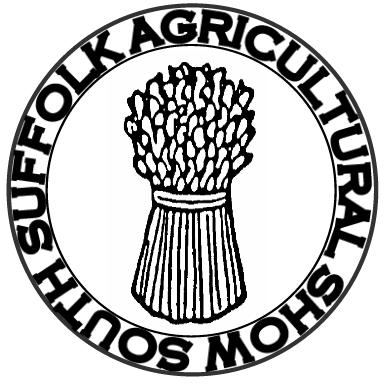 Show Secretary: Mrs Suzy StennettNeville House, Neville House Farm, Ingham, Bury St Edmunds, Suffolk IP31 1PLTelephone: 01284 - 412606	E-mail – info@southsuffolkshow.co.ukwww.southsuffolkshow.co.ukCATTLE CLASSESPrizes:	1st - £20, 2nd - £15, 3rd - £10Classes prefixed by an asterisk (*) are Championship, Challenge Cup or Trophy Classes. Entry to these Classes is free but are restricted to the winners of the appropriate qualifying Classes.DEXTERSOnly animals fully registered with the Dexter Cattle Society are eligible.The Society will award a Breed Spoon to the Champion Dexter in the Show.Judge: Mrs H. Wing (Suffolk)Class 120:	Cow, in milkPosition		No.	Exhibitor			Name 			DOB1st		25	Garry & Jenny Elswood		Trustwood Jade		03/09/20132nd		49	Michael Waller			Beechwood Herb 	09/04/20183rd		58	Robin Creighton			Langley End Marcissi 3rd	28/10/20134th		71	Miss Joan Angel			Milldown Jasmine	17/01/1015VHC		83	Helen Hoggins			Cadman Sunflower	12/08/2018Class 121:	Cow, dryPosition		No.	Exhibitor			Name 			DOB1st		84	Helen Hoggins			Seraphim Willow		17/10/20192nd		83	Helen Hoggins		Cadman Sunflower	12/08/20183rd		26	Garry & Jenny Elswood		Trustwood Bluebell	09/05/20184th		50	Michael Waller			Bo-Beag Pollyanna 	22/06/2012Class 122*:	Champion Cow from classes 120 & 121Champion  - No. 84, Helen Hoggins with Seraphim Willow, DOB 17/10/2019Class 123:	Calf, under 12 months old on day of ShowPosition	No.		Exhibitor			Name 			DOB1st	86		Helen Hoggins			Newlands Billy		20/09/20222nd 	27		Garry & Jenny Elswood		Trustwood Kittiwake	23/09/20223rd	73		Miss Joan Angel			Seraphim Matilda		01/02/20234th 	85		Helen Hoggins			Newlands Ariel		14/08/2022VHC	28		Garry & Jenny Elswood		Trustwood Matilda	30/09/2022HC	87		Helen Hoggins			Newlands Kevin		25/06/2022C	51		Michael Waller			Stonemill Rosemary 	22/06/2012Class 124:	Heifer, over 1 year old, but under 18 months old on day of ShowPosition	No.		Exhibitor			Name 			DOB1st	60		Robin Creighton			Endway Violet		24/03/20222nd	59		Robin Creighton			Endway Honeysuckle	04/04/20223rd	99		Miss E Brookes			Driftside Rosemary	05/04/20224th 	100		Sue Woods			Waywood Hettie		22/04/2022VHC	101		Sue Woods			Waywood Honey		17/04/2022Class 125:	Heifer, over 18 months, in milk or in calfPosition	No.		Exhibitor			Name 			DOB1st	52		Michael Waller			Beechwood Harriet 2nd 	14/03/20212nd	61		Robin Creighton			Endway Blackberry	09/05/20203rd	53		Michael Waller			Stonemill Molly 		17/03/20214th 	89		Helen Hoggins			Newlands Belle		22/08/2021Class 126*:	Champion Heifer from Classes 123 (if a heifer) 124 & 125Champion – No. 60, Robin Creighton with Endway Violet, DOB 24/03/20Class 127*:	The Lionel and Paula Green Cup awarded to the Champion Female from classes 122 & 126.Awarded to No. 84, Helen Hoggins with Seraphim Willow, DOB 17/10/2019Class 128:	Bull, any age. Awarded The Peddar of Clare Perpetual TrophyPosition	No.		Exhibitor			Name 			DOB1st	62		Robin Creighton			Tawnslane Terminator	19/09/20182nd	29		Garry & Jenny Elswood		Trustwood Merlin	07/11/20213rd	86		Helen Hoggins			Newlands Billy		20/09/20224th	87		Helen Hoggins			Newlands Kevin		25/06/2022VHC	54		Michael Waller			Stonemill Rudolph	17/12/2021								The Red  		Class 129 *:	The Don McLean Memorial Rosebowl for the Champion Dexter in Show, presented by the Central group in memory of the late Don McLean, a much respected Judge and Council Member of the Dexter Cattle Society.Awarded to No. 62, Robin Creighton with Tawnslane Terminator, DOB 19/09/2018The Richard Brookes Memorial Trophy will be awarded to the Herdsperson in-charge of the Winning exhibit.BRITISH WHITE CATTLEJudge: Mr J. Brain (Warwickshire)Class 130:	Heifer, born on or after 1st January 2022Position 	No.		Exhibitor			Name 			DOB1st	63		Rotac Farms			Woodbastwick Sorcha	04/03/20222nd	77		Miss S Cook			Alcroft Wallflower 5	18/010/20223rd	64		Rotac Farms			Woodbastwick Daisy Duke	21/03/20224th	78		Miss S Cook			Alcroft pepper		02/03/2022Class 131:	Heifer, born before 1st January 2022Position	No.		Exhibitor			Name 			DOB1st	44		Mrs Angela Dunn		DeBeauvoir Smart Sally	01/05/20212nd	14		A V St Joesph			Tollesbury Pistachio	15/02/20213rd	65		Rotac Farms			Woodbastwick Baby	09/02/2021								Charm			Class 132: 	Cow any ageNo entriesClass 133*:	The Beachern Trophy for the best heifer from classes 130 and 131Awarded to No.44, Mrs Angela Dunn with DeBeauvoir Smart Sally, DOB 01/05/2021Class 134*:	The Cresswell Perpetual Challenge Trophy awarded to the Champion Female from classes 130, 131 and 132.Awarded to No.44, Mrs Angela Dunn with DeBeauvoir Smart Sally, DOB 01/05/2021Class 135:	Bull, born on or after 1st January 2022Position	No.		Exhibitor			Name 			DOB1st	75		Mr L Cook			Albany Octavius		24/02/20222nd	79		Miss S Cook			Alcroft Goliath		04/03/20223rd	45		Mrs Angela Dunn			DeBeauvoir Seaberry	12/06/20224th	15		A V St Joesph			Tollesbury Privateer	25/03/2022Class 136:	Bull, born in 2021No entriesClass 137*:	The Parker Bros. Challenge Trophy awarded to the Champion Male in classes 135 and 136.Awarded to No. 75, Mr L Cook with Albany Octavius, DOB 24/02/2022Class 138*:	The Clark and Butcher Ltd. Challenge Cup for the Champion British White from classes 134 and 137.Awarded to No.44, Mrs Angela Dunn with DeBeauvoir Smart Sally, DOB 01/05/2021RARE AND NATIVE BREEDS OF BRITISH CATTLECattle from the following breeds will be eligible to compete: Aberdeen Angus, Beef Shorthorn, Belted Galloway, Devon, Gloucester, Highland, Irish Moiled, Kerry, Lincoln Red, Longhorn, Luing, Northern Dairy Shorthorn, Red Poll, Shetland, South Devon, Sussex, Vaynol, Welsh Black, White Galloway, White Park and Whitebred Shorthorn.Judging follows British White CattleJudge: Mr J. Brain (Warwickshire)Class 139:	Heifer, born on or after 1st January 2022Position	No.		Exhibitor			Name 			DOB1st	7		Amy Byford		Shadwell Jayne Erica Y317	04/04/20222nd	19		Graham Gower Smith		Glaven Ivy		19/01/20223rd	41		Izzi Rainey			Bates Moor Berry	16/03/20224th	18		Graham Gower Smith		Penguin Jestress		11/03/2022VHC	129		I&L Stephen			Wretton Evening Sunset	27/02/2022HC	21		Nathan & Jack White		Althorne Lavender	08/03/2022								Saphire	C	40		Izzi Rainey			Bates Moor Belle		03/022/2022C	6		Amy Byford		Shadwell Jayne Erica Y316	03/04/2022C	130		I&L Stephen			Wretton Evening Isabella	14/03/2022C	104		Duncan K Jeary			Briston Eleanore		31/03/2022Class 140:	Heifer, born before 1st January 2022Position	No.		Exhibitor			Name 			DOB1st 	102		Duncan K Jeary			Briston Elyssa		04/08/20212nd 	106	Mr GH & Miss HR Palmer 	Athena 2nd Of Blackwater Adda	25/01/20213rd 	81		Amy George			Copperfield Moon	20/10/20214th 	2		Nicola Chapman			Waveney Velvet		22/04/2021VHC	82		Amy George			Copperfield Toucana	07/11/2021HC	69		Harriet Borley			Millbrook Florence	07/05/2021Class 141:	Cow any agePosition	No.		Exhibitor			Name 			DOB1st	        36		Park Wall Aberdeen        AngusPark Wall Red Essence V031	11/02/2019Class 142*:	Champion Female Exhibit, Rare Breed from Classes 139, 140 and 141.Champion; No. 36, Park Wall Aberdeen with AngusPark Wall Red Essence V031, DOB 11/02/2019Reserve Champion; No. 7, Amy Byford with Shadwell Jayne Erica Y317, DOB 04/04/2022Class 143:	Bull, born on or after 1st January 2022Position	No.		Exhibitor			Name 			DOB1st 	37		Park Wall Aberdeen Angus	Park Wall Royal Y067	19/01/20222nd 	42		Izzi Rainey			Bates Moor Bruno	27/02/20223rd 	43		Izzi Rainey			Prince Dubh Of April	12/03/20224th 	3		Nicola Chapman			Waveney Willy Wonka	19/04/2022VHC	120		Houghton Lincoln Reds		Shadwell Platinum	15/02/2022Class 144:	Bull, born in 2021No exhibitors declaredClass 145*:	Champion Male Exhibit, Rare Breed from Classes 143 and 144.Champion; No. 37, Park Wall Aberdeen Angus with Park Wall Royal Y067, DOB 19/01/2022Reserve Champion; No. 42, Izzi Rainey with Bates Moor Bruno, DOB 27/02/2022Class 146*:	The Hugh Gilson-Taylor Memorial Challenge Cup will be awarded for the overall Champion from classes 142 and 145.Awarded to No. 36, Park Wall Aberdeen with AngusPark Wall Red Essence V031, DOB 11/02/2019HEREFORDSJudge: Mr M. Shaw (Warwickshire)Class 147:	Best Pair, under 2 years of age on day of show, bred and exhibited by a member of the M&E.A.H.B.A., who offer an additional £10 prize money and a Rosette and Card to the winner.Position	No.		Exhibitor				Name 	1st	       8 & 9	Jonathan Wells & Dr L Freeman		Wellhart 1 Peach-Willow & Wellhart 1 Coffee-Crisp 	2nd	46/47 	Karen Fround				Oldwest HerefordsClass 148:	Heifer, born on or after 1st March 2022Position	No.		Exhibitor			Name 			DOB1st	8		J. Wells & Dr L Freeman   	Wellhart 1 Peach-Willow	01/04/20222nd	46		Karen Fround			Oldwest Prunella W6	04/04/2022Class 149:	Heifer, born between 1st September 2021 and 28th February 2022Position	No.		Exhibitor			Name 			DOB1st	94		PRJ & LR Vincent		Pulham 1 Ruby 1st	10/09/20212nd	93		PRJ & LR Vincent		Pulham 1 Curly 8th	10/09/20213rd	9		J. Wells & Dr L Freeman		Wellhart 1 Coffee-Crisp	01/10/2021VHC	47		Karen Fround			Oldwest Bonny W4	25/02/2022Class 150:	Heifer with or without calf at foot born between 1st January 2021 and 31st August 2021Position	No.		Exhibitor			Name 			DOB1st	10		J. Wells & Dr L Freeman	       Wellhart 1 Princess Willow	03/04/2021Class 151:	Cow or Heifer, born on or before 31st December 2020Position	No.		Exhibitor			Name 			DOB1st	67		Philip Rampley			Milldown Breeze		03/01/2017Class 152*:	Champion Female Exhibit from Classes 148, 149, 150, 151 The M&E.A.H.B.A., who offer a Champion Rosette and an additional £10 prize money to the Champion and a Reserve Champion Rosette.Champion; No. 67, Philip Rampley with Milldown Breeze, DOB 03/01/2017Reserve Champion; No. 10, J. Wells & Dr L Freeman with Wellhart 1 Princess Willow, DOB 03/04/2021Class 153:	Bull, born on or after 1st January 2022Position	No.		Exhibitor			Name 			DOB1st 	95		PRJ & LR Vincent		Pulham 1  Woburn	29/03/20222nd 	48		Karen Fround			Oldwest Wenceslas	27/02/2022Class 154:	Bull, born in 2021Position	No.		Exhibitor			Name 			DOB1st	76		Mr L Cook			Albany Sailor		03/05/2021Class 155*:	Champion Male Exhibit from Classes 153 and 154. The M&E.A.H.B.A., offer a Champion Rosette and an additional £10 prize money to the Champion and a Reserve Champion Rosette.Champion; No. 95, PRJ & LR Vincent with Pulham 1 Woburn, DOB 29/03/2022Reserve Champion; No. 76, Mr L Cook with Albany Sailor, DOB 03/05/2021Class 156*:	The Michael Church Perpetual Cup for the Champion Hereford in the Show from classes 152 and 155. The M&E.A.H.B.A., Breeders Association will also award a Breed Sash and Rosette to the Champion Hereford.Awarded to No. 67, Philip Rampley with Milldown Breeze, DOB 03/01/2017YOUNG HANDLER; Cattle ClassesEntry is restricted to young persons leading animals owned by exhibitors who have supplied entries in the cattle classes. The class will be judged on handler’s ability only, not on the animal. Cattle should be suited to the age of the handler. Handlers to be suitably dressed for the breed they are leading. Entries will be accepted on the day.Judge: Mr M. Shaw (Warwickshire)Rosettes PrizesClass 157:	Young Handler 12 years and under leading an animal of suitable sizePosition	Young Handler1st	Master White2nd	Evie Lanham3rd	Master Ketley4th	Master Ketley5th	Master Ketley6th	Master WhiteClass 158:	Young Handler, 13 – 18 years old leading an animal of suitable sizePosition	Young Handler1st	Amy Byford2nd	Oscar Jeary3rd	Beth Vincent4th 	Will Lovatt5th	Master WhiteClass 159:	The BOCM Perpetual Challenge Trophy to be awarded to the Best Young Handler in the above classes. Awarded to Amy ByfordCOMMERCIAL BEEFJudge: Mr C. Byford (Essex)Class 160:	British Blue or British Blue Cross Bred Steer, sired by a British Blue Bull, any weightPosition	No.		Exhibitor			Name 			DOB1st		30		Elizabeth Ridgewell		Rock Star		21/09/20212nd		56		Mrs R. Parker			Winston			01/04/20223rd	109		W Ketley	4th 		127		Meg Atkins			Milkshake		15/04/2022Class 161:	British Blue or British Blue Cross Bred Heifer, sired by a British Blue Bull, any weightPosition	No.		Exhibitor			Name 			DOB1st		31		Elizabeth Ridgewell		Almeley Rosie		04/06/20212nd		57		Mrs R. Parker			Black Beauty		25/03/2022	Class 162:	Limousin or Limousin Cross Bred Steer, sired by a Limousin Bull, any weightPosition	No.		Exhibitor			Name 			DOB1st	111		W Ketley	2nd		91		David Alpe			Gary			16/09/2021Class 163:	Limousin or Limousin Cross Bred Heifer, sired by a Limousin Bull, any weightPosition	No.		Exhibitor			Name 			DOB1st		117		Melissa Peck			Littlegem		15/10/20212nd	112		W Ketley3rd		128		Meg Atkins			Candy			01/10/2022Class 164:	Continental Breed or Cross Bred Steer or Heifer, sired by a Continental Bull, excluding British Blue and Limousin, any weightNo entriesClass 165:	Native British Breed or Cross Bred Native Steer or Heifer, sired by a Native Bull, any weightPosition	No.		Exhibitor			Name 			DOB1st		121		Houghton Lincoln Reds		Big Bertha		14/01/20222nd	113		W Ketley	3rd	92		David Alpe			Eddie			02/03/20224th		131		I&L Stephen						27/02/2022Class 166:	Any Continental Pure or Cross Breed Steer or Heifer with best show potential not entered in any other classesPosition	No.		Exhibitor			Name 			DOB1st		114 		W KetleyClass 167:	The Genesis Green Cup for the Champion in the Commercial BeefChampion; No. 117, Melissa Peck with Littlegem, DOB 15/10/2021Reserve Champion; No. 114, W KetleyRed Poll Youngstock ShowJudging follows Rare Breeds of British CattleJudge: 	Ms H. Arthan (Cheshire)	Young Handler Judge: Ms H. Arthan (Cheshire)Class 168:	Bull born in 2021No entriesClass 169:	Bull born in 2022Position	No.		Exhibitor			Name 			DOB1st	174		Paul Grainger			Capel Manor Magners	26/03/20222nd	177		Paul Grainger			Capel Manor Matrix	08/04/2022Class 170:	Heifer born between 1st Jan & 30th Jun 2021Position	No.		Exhibitor			Name 			DOB1st	139		Shuttleworth College Farms2nd	136		Shuttleworth College Farms3rd	140		Shuttleworth College Farms4th	180		Paul Grainger			Capel Manor Liona	20/03/2021HC	179		Paul Grainger			Capel Manor Lou Lou	25/02/2021Class 171:	Heifer born between 1st Jul & 31st Dec 2021No entriesClass 172:	Heifer born between 1st Jan & 30th June 2022Position	No.		Exhibitor			Name 			DOB1st	124		Shuttleworth College Farms	Marlington Marmalade	26/02/20222nd	122		Shuttleworth College Farms	Shuttleworth Mabel	09/03/20223rd	178		Paul Grainger			Capel Manor Monty	09/04/2022Class 173:	Heifer born between 1st Jul & 31st Dec 2022No entriesClass 174:	Red Poll Youngstock Championship. First and second prize winners from classes 168 – 173 to take part.Champion;	139, Shuttleworth College FarmsClass 175 & 176: 	Pair born in 2021 & 2022Position	No.		Exhibitor			Name 		1st	174 & 177	Paul Grainger			Capel Manor Magners & Capel Manor Matrix2nd	        122 & 124	Shuttleworth College Farms	Shuttleworth Mabel & Marlington Marmalade 3rd	        136 & 139	Shuttleworth College FarmsClass 177:	Young Handler under 14 years on day of show - No entries Class 178:	Young Handler over 14 years on day of show.1st                     Olivia George2nd                         Abbey Richway	3rd                         Katy Brown4th                                      Emily HintonHC                       Sam GowingHC                       Sam MyhillANY CONTINENTAL BEEF BREEDJudge: Mr P. Clements (Suffolk)Class 179:	Heifer, born on or after the 1st January 2022Position	No.		Exhibitor			Name 			DOB1st	11		Clare Germany			Hautbois Tuesday	15/02/2022Class 180:	Heifer, born before 1st January 2022Position	No.		Exhibitor			Name 			DOB1st	13		Clare Germany			Hautbois Star		14/04/20212nd	132		Darren Knox			Battleford Snowball (ET)	12/05/20213rd	12		Clare Germany			Hautbois Skye		02/01/2021Class 181:	Cow, any age - No entriesClass 182*:	Champion Female Exhibit from Classes 179 – 181Champion; Clare Germany with Hautbois Star, DOB	 14/04/2021Reserve Champion; Darren Knox with Battleford Snowball (ET), DOB12/05/2021Class 183:	Bull, born on or after 1st January 2022Position	No.		Exhibitor			Name 			DOB1st 	98		J & J Rix			Wissington Trent		25/01/20222nd	97		Elizabeth Ridgewell		Kersey Solid		07/02/20223rd 	119		Houghton Lincoln Reds		Greensons Tornedo	27/02/2022Class 184:	Bull, born in 2021 - No entriesClass 185*:	Champion Male Exhibit from Classes 183 and 184Champion; J & J Rix with Wissington Trent, DOB 25/01/2022Class 186*:	The Clark Challenge Cup for the overall champion from Classes 182 and 185Awarded to J & J Rix with Wissington Trent, DOB 25/01/2022SPECIALSClass 187*:	The Robin Dennis-Jones Perpetual Challenge Cup for the overall British Beef Champion from Class 138, 146, 156, and 174. To be judged by J. Brain Esq., M. Shaw Esq. and Ms H. Arthan.Awarded to No. 67, Philip Rampley with Milldown Breeze, DOB 03/01/2017Class 188*:	The Nitrovit Supreme Champion Cattle Shield from Classes 129, 167, 179 and 186. To be Judged by G. Godber Esq., J. Brain Esq., M. Shaw Esq., C Byford Esq., Ms H. Arthan. and P. Clements Esq.Awarded to J & J Rix with Wissington Trent, DOB 25/01/2022Class 189*: The MSD.AGVET., Perpetual Challenge Trophy presented to the Herdsperson in charge of the Supreme Champion from Class 188.Awarded to J & J Rix with Wissington Trent, DOB 25/01/2022SHEEP CLASSESPrizes:	1st - £5, 2nd - £4, 3rd - £3.Classes prefixed by an asterisk (*) are Championship, Challenge Cup or Trophy Classes. Entry to these Classes is free but restricted to the winners of the appropriate qualifying Classes.Judge Classes 200 – 220: Mrs G. Sprake (Suffolk)LONG WOOLAll Long Wool Breeds of sheep as given on the current RBST Watch ListClass 200:	Ram Lamb born in 2023 - No entriesClass 201:	Ram or Shearling Ram born in or before 2023Position	No.		Exhibitor			Breed 1st 	82		Diana Bird			Wensleydale2nd	84		Mrs Susan Holdich		Wensleydale3rd 	83		Diana Bird			Wensleydal4th 	85		Mrs Susan Holdich		Wensleydale5th 	86		Mrs Susan Holdich		Wensleydale6th 	124		Lois Gardener			WensleydaleClass 202*:	Long Wool Champion MaleChampion; No. 82, Diana BirdReserve Champion; No. 84, Mrs Susan HoldichClass 203:	Ewe Lamb born in 2023 - No entriesClass 204:    Ewe or Shearling Ewe born in or before 2023Position	No.		Exhibitor			Breed 1st 	80		Diana Bird			Wensleydale2nd 	43		Miss Shannon Smith		Greyface Dartmoor3rd 	81		Diana Bird			Wensleydale4th 	90		Mrs Susan Holdich		Wensleydale5th 	88		Mrs Susan Holdich		Wensleydale6th 	89		Mrs Susan Holdich		Wensleydale7th 	123		Miss Shannon Smith		Greyface DartmoorClass 205*:	Long Wool Champion FemaleChampion; No. 80, Diana Bird Reserve Champion; No. 43, Miss Shannon SmithClass 206*:	The Hartley Rose Bowl awarded to the Best Exhibit in the Long Wool Breeds Classes.Awarded to No. 80, Diana Bird SHORT WOOL & DOWN BREEDSAll Long Wool Breeds of sheep as given on the current RBST Watch ListClass 207:	Ram Lamb born in 2023Position	No.		Exhibitor			Breed 1st 	45		Amy Byford			Hampshire Down2nd 	93		Freddy Bethley			Southdown3rd 	14		Zac Blackmore			Hampshire Down4th 	   1		Roger & Sue Banks		Oxfordshire Down5th 	74		James Porter			Oxfordshire Down6th 	99		Peter Brand Farms		Dorset Down7th 	66		Mrs D Middleditch		Hampshire DownClass 208:	Ram or Shearling Ram born in or before 2022Position	No.		Exhibitor			Breed 1st 	67		Mrs D Middleditch		Hampshire Down2nd 	94		Freddy Bethley			Southdown3rd 	100		Peter Brand Farms		Dorset Down4th 	15		Zac Blackmore			Hampshire Down5th 	76		James Porter			Oxfordshire Down6th 	35		K Taylor			Southdown7th 	3		Roger & Sue Banks		Oxfordshire DownClass 209*:	Short Wool & Down Champion MaleChampion; No. 45, Amy ByfordReserve Champion; No. 94, Freddy BethleyClass 210:	Ewe Lamb born in 2023Position	No.		Exhibitor			Breed 1st	47		Amy Byford			Hampshire Down2nd 	4		Roger & Sue Banks		Oxfordshire Down3rd	79		James Porter			Oxfordshire Down4th 	16		Zac Blackmore			Hampshire Down5th 	101		Peter Brand Farms		Dorset DownClass 211:	Ewe or Shearling Ewe born in or before 2022No.	Exhibiter			BreedPosition	No.		Exhibitor			Breed 1st 	18		Benn Lugsden			Dorset Down2nd  	5		Roger & Sue Banks		Oxfordshire Down3rd 	48		Amy Byford			Hampshire Down4th 	70		Mrs D Middleditch		Hampshire Down5th 	96		Freddy Bethley			Southdown6th	36		K Taylor			Southdown7th 	17		Zac Blackmore			Hampshire DownClass 212*:	Short Wool & Down Champion FemaleChampion; No. 18, Benn LugsdenReserve Champion; No. 5, Roger & Sue BanksClass 213*:	The Rycovet Challenge Shield for the Best Exhibit in the Short Wool & Down Breeds Classes.Awarded to No. 18, Benn LugsdenPURE BREEDSAll Continental and UK Native Breeds not eligible for any other class Class 214:	Ram Lamb born in 2023Position	No.		Exhibitor			Breed 1st 	104		Peter Brand Farms		Blue Texel2nd 	51		Nick Whitehead			Charolais3rd 	19		Benn Lugsden			Poll Dorset4th 	6		Gillian Christian			Jacob5th 	52		Nick Whitehead			CharolaisClass 215:	Ram or Shearling Ram born in or before 2022Position	No.		Exhibitor			Breed 1st	97		Freddy Bethley			Blue Texel2nd 	9		Gillian Christian			Jacob3rd 	113		Robin Creighton			Texel4th 	105		Peter Brand Farms		Blue Texel5th  	119		Ellie Fudge			Suffolk6th 	109		Kelvin James			Wiltshire HornClass 216*:	Pure Breeds Champion MaleChampion; No. 97, Freddy BethleyReserve Champion; No. 104, Peter Brand Farms Class 217:	Ewe Lamb born in 2023Position	No.		Exhibitor			Breed 1st 	20		Benn Lugsden			Poll Dorset2nd 	54		Nick Whitehead			Charolais3rd 	10		Gillian Christian			Jacob4th 	114		Robin Creighton			Texel5th 	120 /53	Ellie Fudge / Nick Whitehead	Suffolk / Charolais6th	115		Robin Creighton			TexelClass 218:	Ewe or Shearling Ewe born in or before 2022Position	No.		Exhibitor			Breed 1st	73		Sarah Tween			Blue Faced Leicester2nd	98		Freddy Bethley			Blue Texel3rd	21		Benn Lugsden			Poll Dorset4th	107		Peter Brand Farms		Blue Texel5th	55		Nick Whitehead			CharolaisClass 219*:	Pure Breeds Champion FemaleChampion; No. 73, Sarah TweenReserve Champion; No. 20, Benn LugsdenClass 220*:	The Best Exhibit in Pure Breeds Classes – Awarded to No.73, Sarah TweenClass 221:	The Pole Carew Memorial Cup for the Best Jacob Exhibit in the Show.Awarded to Gillian ChristianPRIMITIVE, HILL AND HEATH BREEDS OF SHEEPAll Primitive, Hill and Heath breeds of sheep as given on the current RBST Watch ListJudge: Miss Jo Wright (Bedfordshire)Class 222:	Ram Lamb born in 2023Position	No.		Exhibitor			Breed 1st	22		Benn Lugsden			Border Leicester2nd 	58		Nick Whitehead			Lleyn3rd 	57		Nick Whitehead			LleynClass 223:	Ram or Shearling Ram born in or before 2022Position	No.		Exhibitor			Breed 1st 	59		Nick Whitehead			Lleyn2nd 	24		Benn Lugsden			Border Leicester3rd 	60		Nick Whitehead			LleynClass 224*:	Primitive, Hill & Heath Breed Champion MaleChampion; No. 22, Benn LugsdenReserve Champion; No 57, Nick WhiteheadClass 225:	Ewe Lamb born in 2023Position	No.		Exhibitor			Breed 1st 	25		Benn Lugsden			Border Leicester2nd 	62		Nick Whitehead			Lleyn3rd 	61		Nick Whitehead			Lleyn4th 	33		Mrs Steph Leithall		Norfolk HornHC 	34		Mrs Steph Leithall		Norfolk HornClass 226:	Ewe or Shearling Ewe born in or before 2022Position	No.		Exhibitor			Breed 1st 	27		Benn Lugsden			Border Leicester2nd 	63		Nick Whitehead			Lleyn3rd 	64		Nick Whitehead			Lleyn4th 	28		Benn Lugsden			Border LeicesterClass 227*:	Primitive, Hill & Heath Breed Champion FemaleChampion; No. 27, Benn LugsdenReserve Champion; No 63, Nick WhiteheadClass 228*:	The Best Exhibit in the Primitive, Hill & Heath Breed ClassesAwarded to Benn LugsdenClass 229:	The Shimpling Shield for the Best Shetland Exhibit in the Show. – No entriesYOUNG HANDLER (Sheep Classes)Open to handlers of all breeds and cross breeds of sheep which have been entered in the sheep classes at the show. Class to be judged on handler’s ability only, not on the animal. To be suitably dressed for the breed they are leading. Safety is paramount in the Young Handler classes. All animals must be halter trained and potential dangerous horns must be adequately protected to the Judges satisfaction. Entries will be accepted on the day.Rosettes PrizesJudge: Mrs G. Sprake (Suffolk)Class 230:	Young Handler 10 years and underPosition	Young Handler1st	Felicity Leithall2nd	Charlotte Barker3rd 	Rose Page4th	Jack Porter5th 	SamuelClass 231:	Young Handler, 11 – 14years oldPosition	Young Handler1st	Lucy Winter2nd 	Florence LeithallClass 232:	The Melford Tankard awarded to the best young handler in the above classesAwarded to Felicity LeithallSPECIALSJudges: Mrs Gail Sprake (Suffolk) & Miss Jo Wright (Bedfordshire)Class 233*:	The Lacy Scott Challenge Cup for the Champion Female in the Show from Classes 205, 212, 219 and 227.Awarded to No. 73, Sarah Tween Class 234*:	The CIBA GEIGY Challenge Trophy for the Champion Male in the Show from Classes 202, 209, 216 and 224.Awarded to No. 82, Diana BirdClass 235*:	The Woodford Challenge Cup presented by the late Mrs L.G. Josling for the Best Exhibit in the Sheep Classes from Classes 206, 213, 220 and 228.Awarded to No. 82, Diana BirdClass 236*:	The John Lacy-Scott Memorial Cup awarded to the Stockperson in charge of the Best Exhibit from the Sheep Classes.Awarded to Freddy Bethley         PIG CLASSESPrizes:	1st - £15, 2nd - £12, 3rd - £10Classes prefixed with an asterisk (*) are Championship, Challenge Cup or Trophy Classes. Entry to these Classes are free, but restricted to the winners of the appropriate qualifying Classes.Judge: All Classes: Mrs A. M. Long (Norfolk)To be judged as under the 2022 General and Special Conditions for British Pig Association accredited and affiliated shows. Copies can be obtained via: www.britishpigs.org.White PigsClass 240:	White Sow in pig: -British Lop, Large White, Welsh or Landrace - No entriesClass 241:	White Gilt in pig or empty -British Lop, Large White, Welsh or Landrace. 1st - 15	MJ Kiddy & Son, Withersfield Maid Matilda 2, Large White, R011377LW	KAE 3155, 23/07/2022 s.Greenhill Farm Field Marshall 263 d. Corbishley Maid Matilda 442nd - 16	MJ Kiddy & Son, Withersfield Beautiful 9, Large White, R011378LWKAE 3144, 06/08/2022, s.Greenhill Farm Field Marshall 263 d. Greenhill Farm Beautiful 380Class 242*:	The Raker Cup presented for the best Large White Pig.Awarded to MJ Kiddy & Son, Withersfield Maid Matilda 2, Large White, R011377LW, KAE 3155, 23/07/2022 s.Greenhill Farm Field Marshall 263 d. Corbishley Maid Matilda 44Class 243*:	The Mytton-Mills Cup presented for the best Welsh Pig. – No entriesClass 244*;	The BPA Stafford Show Champion Landrace Pig Cup for the best Landrace Pig. – No entriesSpecialist Pork PigsClass 245:	Berkshire or Middle White Breeding sow in pig.1st – 3            Marilyn Keymer, Tentrees Stonebow 490, Berkshire R005225BKKMF/490, 21/09/21, s. Tentrees                       Peter Lad 340, d. Tentrees Stonebow330Class 246:	Berkshire or Middle White gilt in pig or empty.1st - 5	Marilyn Keymer, Tentrees Mermaid 537, Berkshire, ROO5394BK	KMF/537, 09/11/22, s. Tentrees Peter Lad 340, d.Eyke Mermaid 32nd - 4	Marilyn Keymer, Tentrees Suzanne 530, Berkshire, R005344BK	KMF/530, 20/06/22, s. Tentrees Peter Lad 340, d. Tentrees Suzanne 3133rd - 6	Marilyn Keymer, Tentrees Mermaid 539, Berkshire, BK0064563	KMF/539, 09/11/22, s.Tentrees Peter Lad 491, d. Eyke Mermaid 34th - 32	Edward Crawford, Fairlady, Middle White, R0036614MWUKHW2101/LXF222, 07/08/2022, s. Colony Frieston Captain 16, d. Junior Fairlady 25th - 7	Marilyn Keymer, Tentrees Excelsa 561, Berkshire, R005431BK	KMF/561, 17/01/23, s. Tentrees Peter Lad 491, d. Tentrees Excelsa 5016th - 8	Marilyn Keymer, Tentrees Mermaid 569, Berkshire , R005412BKKMF/560, 25/01/23, s. Tentrees Ambassador 212, d. Blacktops Mermaid 244Coloured PigsClass 247:	Large Black, Hampshire or British Saddleback Breeding sow in pig.1st - 35	P E Churchyard, Breckles Grandeur 17th, Large Black R003294LB	141A, 17/09/2018, s.Breckle Majestic Eagle 3, d.Breckles Grandeur 53Class 248:	Large Black, Hampshire or British Saddleback gilt in pig or empty.1st – 34	P E Churchyard, Breckles Grandeur 25th, Large Black, R003984LB, 279A, 11/07/2022, s.Addison Attempt 3, d.Breckles Grandeur 172nd - 12	Kristina Cullington, Paudy Joyful, British Saddleback, R008884BSVPA/32, 12/10/2022, s.Grand Duke, d.Chapel Joyful3rd - 17	MJ Kiddy & Son, Balsham Anna	Hampshire, KMM 1272, 21/06/2022	4th - 33	P E Churchyard, Breckles Grandeur 26th, Large Black, R004043LB, 290A, 14/01/2023, s.Addison Attempt 2, d. Breckles Grandeur 175th – 10	David Cullington, Breckles Grandeur 27, Large Black, R004050LB CPE/289A 14/01/2023, s.Addison Attempt 2, d.Breckles Grandeur 17Class 249:	Gloucestershire Old Spots and Oxford Sandy and Blacks sow in pig1st - 29	Joshua Farrell, Nightingale Cynthia 4, OSB, ROO5322OS	TKP 150, 04/10/2021, s.Manorfields Alistair 948, d.Nightingale Cynthia2nd - 27	David Aldous, Hautbois Alison, OSB, R00511805, VPG/9, 02/11/2020	Class 250:	Gloucestershire Old Spots and Oxford Sandy and Blacks gilt in pig or empty.1st- 30	Joshua Farrell, Nightingale Clarissa 5, OSB, R005438OS, TKP 261A, 02/07/2022, s.Bourton Jack 2, d.Capelmanor Clarissa 32nd- 18	MJ Kiddy & Son, Balsham Ellen 140, Gloucestershire Old Spot, R012755, KMM 1507, 03/07/2022, s.Forthill Gerald 558, d. Balsham Ellen 1393rd- 31	Joshua Farrell, Nightingale Clarissa 2, OSB, R005470OS, TKP 270, 04/07/2022, s.Bourton Jack 2, d.Nightingale Clarissa 2		Any Other Pure Breed or CrossClass 251:	Any Other Pure Breed or Cross sow in pig - No entriesClass 252:	Any Other Pure Breed or Cross gilt in pig or empty.1st - 1	Grange Grunts, Ellergill Gertrude 2, OSB, OSBPG00040, ECU0108, 22/04/22, s.Teyrdanhall Jack 1273, d.Clockswood Gertrude 522nd - 2	Grange Grunts, Ellergill Gertrude 3, OSB, OSBPG00041, ECU01-07, 22/04/22, s.Teyrdanhall Jack 1273, d.Clockswood Gertrude 52Breed Society Rosettes253:The British Lop Pig Society Rosette for the Best British Lop Pig in the Show  - No entries254:The Large Black Pig Breeders Club Rosette & BPA rosette for the best Large Black Pig in the ShowAwarded to; No. 34, P E Churchyard, Breckles Grandeur 25th, Large Black, R003984LB, 279A, 11/07/2022, s.Addison Attempt 3, d.Breckles Grandeur 17255:The British Saddleback Pig Breeders Club Rosette & BPA rosette for the best British Saddleback in the Show. The highest placed Saddleback born in 2023 will be eligible to enter for the final of the Junior Saddleback Championship at the Malvern Autumn Show, 22nd – 24th September 2023. The overall winner of the show, July and September gilt classes will be eligible for the British Saddleback Breeding Female Championship, which will be held at the Great Yorkshire Show. Entries will also have to be entered in the main classes of the Yorkshire Show. The Champion Saddleback at the show will be eligible for the Champion of Champions competition also to be held at Malvern Autumn Show. Awarded to No. 12, Kristina Cullington, Paudy Joyful, British Saddleback, R008884BSVPA/32, 12/10/2022, s.Grand Duke, d.Chapel Joyful256:The Gloucestershire Old Spots Pig Breeders Club Rosette & BPA rosette for the Breed Champion Gloucestershire Old Spots Pig in the Show. The Champion Gloucestershire Old Spots Pig will qualify for the Gloucestershire Old Spots Pig Breeders Club Southern Championship to be held at the Dorset County Show, 2nd - 3rd September 2023. Awarded to No. 18, MJ Kiddy & Son, Balsham Ellen 140, Gloucestershire Old Spot, R012755, KMM 1507, 03/07/2022, s.Forthill Gerald 558, d. Balsham Ellen 139257:The Middle White Pig Breeders Club Rosette & BPA rosette for the Champion Middle White Pig in the Show. Club members will qualify for the Middle White Champion of Champions at the Royal Welsh Show on 27th July 2023. Awarded to No. 32 Edward Crawford, Fairlady, Middle White, R0036614MWUKHW2101/LXF222, 07/08/2022, s. Colony Frieston Captain 16, d. Junior Fairlady 2258:The Berkshire Pig Breeders Club Rosette & BPA rosette for the best Berkshire Pig in the Show. Awarded to No. 5, Marilyn Keymer, Tentrees Mermaid 537, Berkshire, ROO5394BK, KMF/537, 09/11/22, s. Tentrees Peter Lad 340, d.Eyke Mermaid 3259:The Tamworth Pig Breeders Club Rosette & BPA rosette for the best Tamworth Pig in the Show. The Champion Tamworth will be eligible for entry into the Tamworth Champion of Champions competition to be held this year at the Dorset County Show, 2nd – 3rd September 2023. – No entries260:The highest placed Oxford Sandy and Black pig exhibited by a member of the Oxford Sandy and Black Pig Society will qualify for the Champion of Champions Competition to be held at Newbury Show, 17th September 2023. If already qualified, then the next best exhibit to qualify. A Best of Breed rosette and a Champion of Champion qualifying rosette to be awarded to the highest placed Oxford Sandy and Black Pig Society member. This competition is for Society members. The winning pig will, in addition win a BPA rosette. Awarded to no. 29 Joshua Farrell, Nightingale Cynthia 4, OSB, ROO5322OS, TKP 150, 04/10/2021, s.Manorfields Alistair 948, d.Nightingale Cynthia261: BPA rosette for the best Hampshire Awarded to no. 17 MJ Kiddy & Son, Balsham Anna, Hampshire, KMM 1272, 21/06/2022262: BPA rosette for the best Duroc – No entries263: BPA rosette for the best Pietrain – No entriesSPECIALS264*  The Vitovis Cup presented for the Best Coloured Pig Awarded to No. 34, P E Churchyard, Breckles Grandeur 25th, Large Black, R003984LB, 279A, 11/07/2022, s.Addison Attempt 3, d.Breckles Grandeur 17265*  The Ecological Building Society Trophy for the Best White Pig Awarded to No. 15, MJ Kiddy & Son, Withersfield Maid Matilda 2, Large White, R011377LW	KAE 3155, 23/07/2022 s.Greenhill Farm Field Marshall 263 d. Corbishley Maid Matilda 44266*  The Tuck-Baker Feeds Ltd. Challenge Cup presented for Champion Breeding Pig Awarded to No. 15, MJ Kiddy & Son, Withersfield Maid Matilda 2, Large White, R011377LW	KAE 3155, 23/07/2022 s.Greenhill Farm Field Marshall 263 d. Corbishley Maid Matilda 44267*  The McLean Tankard presented to the Stockperson in charge of the Champion Breeding PigAwarded to No. 15, MJ Kiddy & Son, Withersfield Maid Matilda 2, Large White, R011377LW	KAE 3155, 23/07/2022 s.Greenhill Farm Field Marshall 263 d. Corbishley Maid Matilda 44268: 	Pairs class, for the best pair of breeding pigs belonging to one exhibitor 1st -  5&6	Marilyn Keymer, Berkshire2nd - 15 & 16	MJ Kiddy & Son, Withersfield Maid Matilda 2 & Withersfield Beautiful 9, Large WhiteCOMMERCIAL PIGSClasses open to Gilts, Castrates and Entire Pigs.Class 269:	Best pair of Porkers. Any Breed or Cross. Liveweight 60 – 70 kgs.1st - 19		MJ Kiddy & Son, Large Whites2nd - 36		P E Churchyard, Large Black3rd - 9		Marilyn Keymer, Berkshire Class 270*:	The Frank Sainsbury Challenge Cup for the best pair of Porkers. Awarded to No. 19, MJ Kiddy & Son, Large WhitesClass 271:	Single Pork Pig. Any Breed or Cross to be selected from Class 265.1st - 20		MJ Kiddy & Son, Large White2nd - 36		P E Churchyard, Large Black3rd - 9		Marilyn Keymer, Commercial4th - 33		P E Churchyard, Breckles Grandeur 26thClass 272:	Best pair of Cutter Pigs. Any Breed or Cross. Liveweight 71 – 82 kgs.1st - 22		MJ Kiddy & Son, Large WhiteClass 273*	Stafford Allen Challenge Cup presented for the best pair of Cutter Pigs.Awarded to No. 22, MJ Kiddy & Son, Large WhiteClass 274:	Single Cutter Pig. Any Breed or Cross to be selected from Class 268.1st - 23		MJ Kiddy & Son, Large White2nd - 24		MJ Kiddy & Son, Large WhiteClass 275*:	Vansittart Challenge Cup for the best single Commercial Pig in Classes 265 and 270.Awarded to No. 19, MJ Kiddy & Son, Large Whites Class 276*:	F. Ruse & Son Challenge Cup to the exhibitor gaining the most points in the Pig Classes.Awarded to MJ Kiddy & SonYOUNG HANDLER (Pig Classes)Entry is restricted to young person’s leading animals owned by exhibitors who have supplied entries in the pig classes. The class will be judged on handler’s ability only, not on the animal. Pigs should be suited to the age of the handler. No boars to be shown in the Young Handler Classes. Entries will be accepted on the day.Judge: Mrs A. M. Long (Norfolk)Rosettes PrizesClass 277:	Young Handler 12 years and under showing an animal of suitable size.1st - 14	Mylie-Rose Cullington2nd - 37	Jake Churchyard3rd - 11	Ewan Cullington4th - 26	Albert Howes5th - 25	Wilfred HowesClass 278:	Young Handler, 13 – 18 years old showing an animal of suitable size. 1st – Gio Anness2nd – Hadley GloverClass 279:	The Burwell Trophy presented to the Best Young Handler in the above classes.Awarded to Mylie-Rose Cullington